Hills Slushie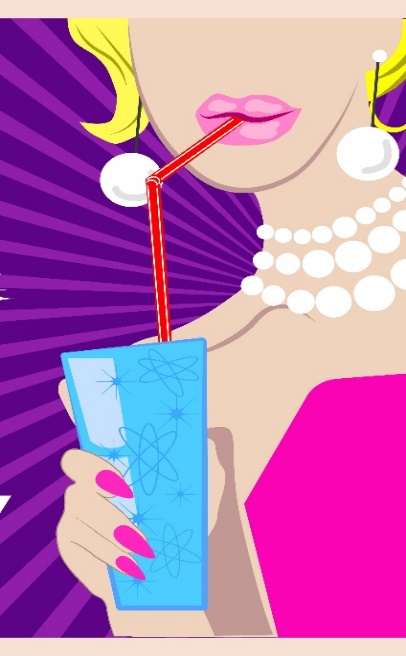 & Party Hirewww.hillsslushiepartyhire.com.au  info@hillsslushiepartyhire.com.auPh Mandy: 0448 884 944 	Granita Flavours 2ltrsEach recipe is 2 litres of Granita flavourand 8 litres of water to make a total of 10 litres of Slushies!Pink Lemonade                               FantailStrawberry                              Bubble GumLemon                                           TropicalLemon/Lime                                     GrapeBlue Heaven                                  OrangeCola                                            Mix berryRaspberry                                Sour ApplePine Lime                           Blue lemonade